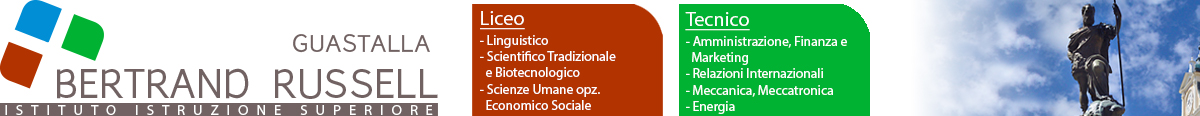 Attività di Orientamento per l’a.s.2022-23LABORATORI POMERIDIANIper gli studenti delle classi terze delle scuole secondarie di I grado. I laboratori, in presenza e ad accesso limitato, si svolgeranno in due turni, nel mese di dicembre 2021, dalle 14.30 alle 16.00. Sarà consentito scegliere un solo laboratorio per ogni turno. 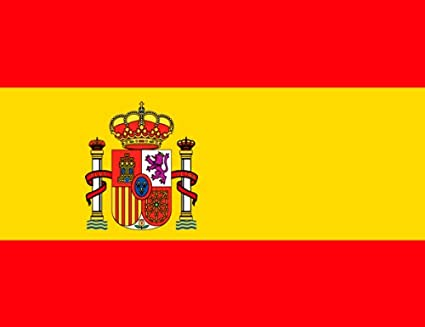 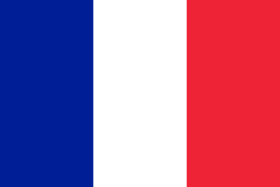       LABORATORIO LINGUISTICO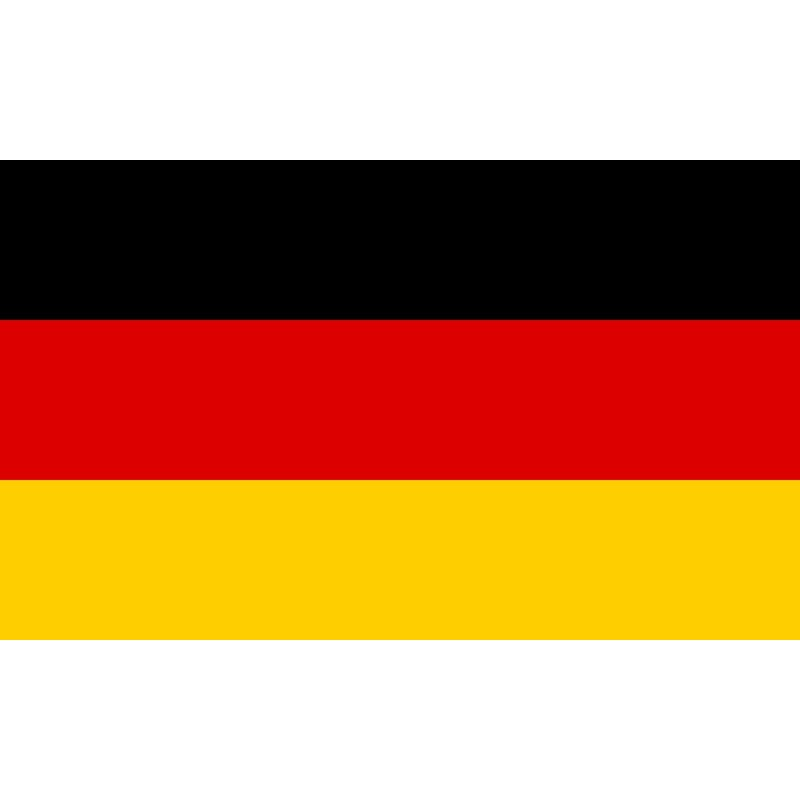 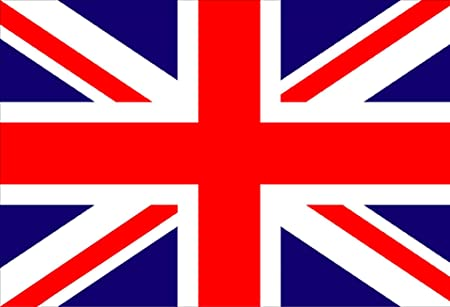 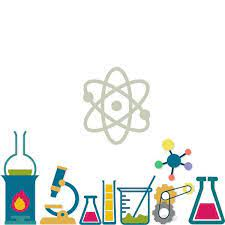 LABORATORIO DI FISICA E CHIMICA                     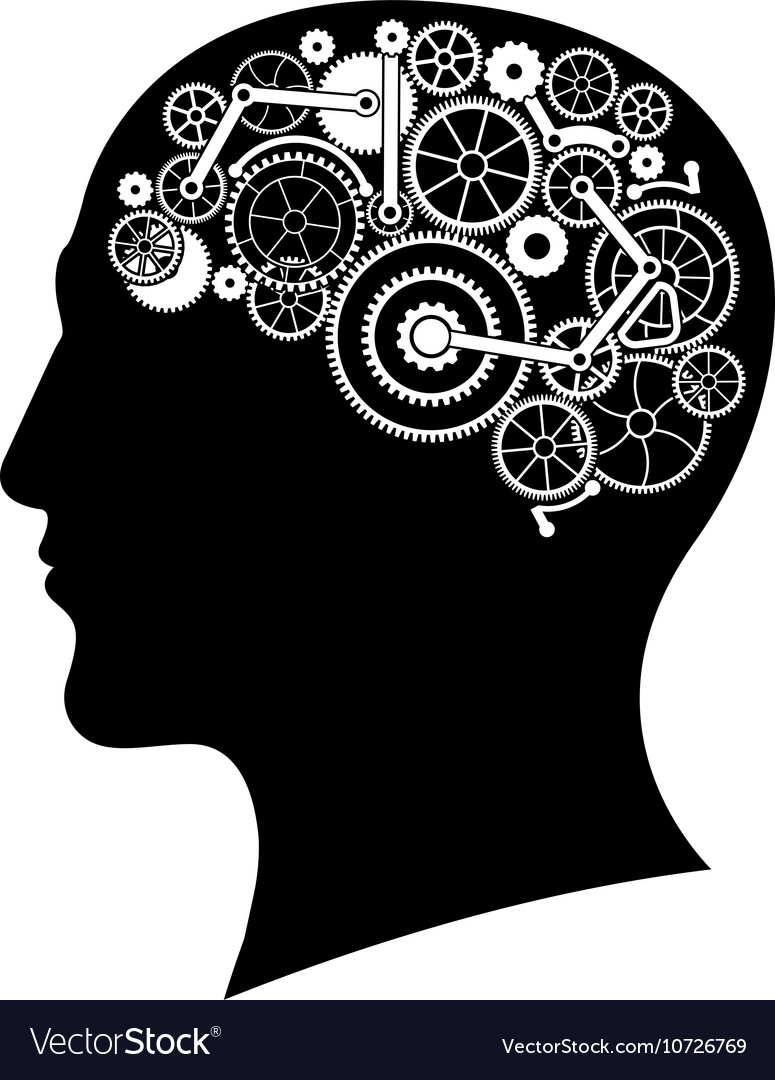                                     LABORATORIO DI SCIENZE UMANE                                    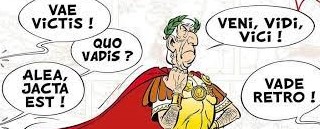 LABORATORIO DI LINGUA LATINA                      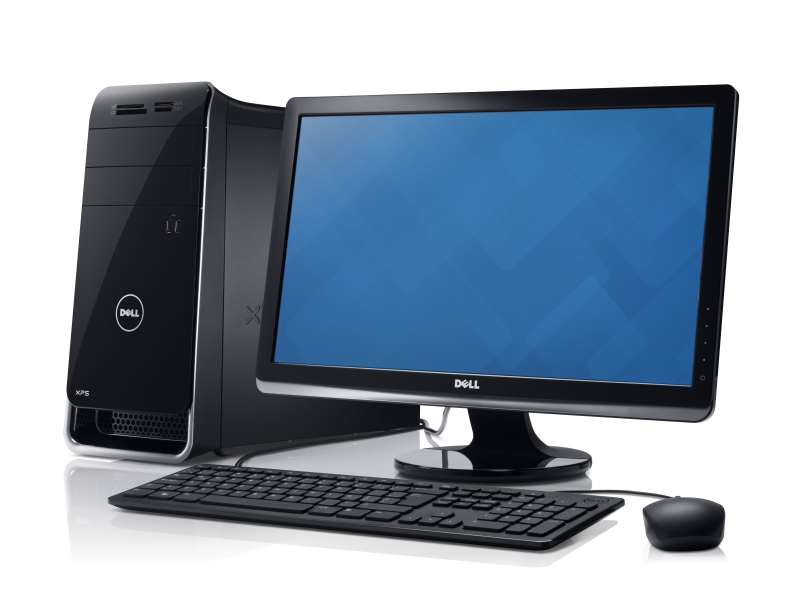 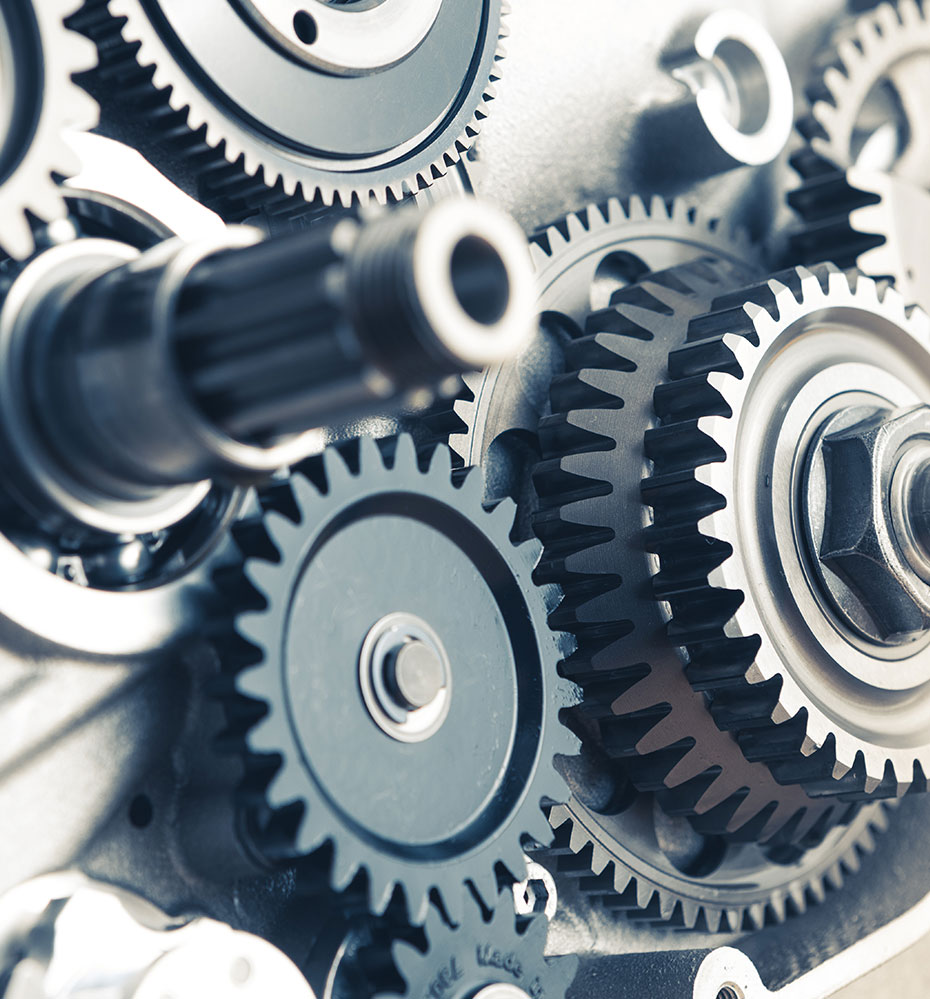    LABORATORIO DI MECCANICA                                                      LABORATORIO DI INFORMATICA                   Prenotazioni sul sito www.russell.edu.it (con riferimento alla circolare n° 125)CALENDARIO LABORATORILink per la prenotazione :  https://docs.google.com/forms/d/1wdCnT3qckiDePh0adC7FvZXXOt8EEv6y-0r41XAhC1s/prefill1° turno14.30 – 15.30 laboratori15.30-16.00 visita alla scuola 14.30-15.00 visita alla scuola15.00-16.00 laboratori14.30-15.30 laboratori 15.30-16.00 visita alla scuolaMercoledì 1 dicembreLaboratorio di MeccanicaLaboratorio di InformaticaGiovedì2 dicembre  LaboratorioLinguisticoLaboratorio di Scienze UmaneVenerdì 3 dicembre Laboratorio Scientifico (Fisica e Chimica)Laboratorio di Lingua LatinaLaboratorio Linguistico2° turno14.30 – 15.30 laboratori15.30-16.00 visita alla scuola 14.30-15.00 visita alla scuola15.00-16.00 laboratoriMercoledì 15 dicembreLaboratoriodi MeccanicaLaboratorio di InformaticaGiovedì16 dicembre  LaboratorioLinguisticoLaboratorio di Scienze UmaneVenerdì 17 dicembre Laboratorio Scientifico (Fisica e Chimica)Laboratoriodi Lingua Latina